     大澳流浪貓之家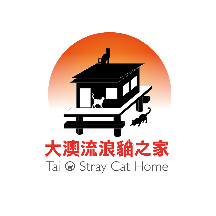 				Tai O Stray Cat Home 項目名稱：大澳流浪貓之家項目計劃Project Name: Project Tai O Stray Cat一. 機構背景及服務範疇 A. Background and Service Area「大澳流浪貓之家」乃一獨立註冊的民間組織，於2012年11月30日成立，並於2015年5月22日獲稅務局批准成為慈善團體。本會宗旨是推動愛護動物的意識，主要工作包括鼓勵領養，幫助一些可憐的街貓尋找一個溫暖的家；同時亦替一些不適合領養的街貓絕育，並提供每日貓糧餵飼及基本的醫療開支。本會的經費主要來自捐款及售賣自家設計的產品。"Tai O Stray Home" is a Nonprofit Organization，since 30 November 2012, registered as Charity approved by Hong Kong Inland Revenue Department. Our core value is raise the awareness of animals right, our jobs included encourages adoption, helps poor stray cats to find a warm house; at the same time provided sterilization for cats who was not suitable for adoption, and we also give daily cat feeding and basic medical expenses. Our income mainly came from donation and selling self-designed product. 主要工作： The Mian Work1.本會為大澳唯一有社團註冊及慈善團體登記的動物組織機構。是唯一一間為社區動物提供貓糧、醫療、領養及絕育的非牟利動物機構。2.成立大澳流浪貓之家會址,讓獸醫能有一個合適的地方,可義務為大澳的流浪動物進行免費絕育、打防疫針及簡單醫療服務；3.大澳地區偏遠，沒有動物醫療診所，義工通常親自擕帶動物出市區就醫，由於公共巴士不能擕同動物上車，所以在交通上已的士作代步。4.因絕育或生病受傷的流浪動物，當醫治後需要找一個地方安置牠們餵藥直至痊癒。5.每日為過百隻的流浪動物提供糧食，透過義工每日在不同貓居住的地方餵治。6.為流浪動物作暫托服務,等待適合的主人給牠們一個家。7.動物教育(定期展示相片、繪畫作品),供會眾知道,愛護動物的重要性。1. As the only official registered charity for animal right. We are the only non-profit making service society for cats feeding, medical, adoption and sterilization for street cats. 2. Set up the location of Tai O Stray Home. It allow veterinary provide stray animals basic medical care like sterilization and vaccination in a proper place.3.  Since Tai O is a place far away from the down town and without animal clinic, our volunteers need to carry animals to see vet. In Hong Kong, we can't take animals to public transports, we spent extra cause on transportation with calling taxi.4. It is very important to have a place to look after animals who is sick, injured or after sterilization until getting well. 5. Over hundreds stray animals were stay hungry in Tai O every day, we need many volunteers to put the cat food in different cats' habitat.6. Providing respite service for cats, so that they could get adoption from a good owner. 7. We also provide education for animal right by showcasing photography and art piece to public.  過去的工作 Review由2014年6月份至2016年8月份From June 2014 to August 2016二. 詳細計劃內容B. Project details三. 財政預算C. Budget大澳動物復康中心營運經費預算Tai O animal Rehabilitation CentreI.經常性開支 (2017年度) regular expanse 四.	項目監察及評估計劃D. Project management and evaluation plan項目統籌與「大澳流浪貓之家」的執行委員會將舉行每月不少於一次跟進會議，跟進及檢討計劃進度，項目統籌將每月撰寫進度報告及財務報告。"Tai O stray cats" coordinators hold regular meetings monthly for project management follow up. Every projects was recorded in progress and financial report. 項目草擬人：張敏芳(大澳流浪貓之家主席)Project proposer : ____ (Chairman of Tai O stray cats home)通訊方法：Contact : 電話：9497 4206Phone : 9497 4206電郵：taiostraycathouse@yahoo.com.hk地址：大澳石仔埗街66號B地下網址：https://www.facebook.com/taiocathome/街貓絕育數字200隻領養數字100隻餵治街貓受惠數目240隻社區教肓講座(學校、社團)25次no. of sterilization200no. of adoption100no. of getting benefit from cats feeding240Open lecture (school、society)25 times項目內容日期地區及數字預期成效為大澳的流浪動物(貓、狗)打防疫針全年大澳不少於2次及接觸丁不少於100隻流浪動物。與區內不同團體協作，透過講座、工作坊、展覽、參觀、體驗導賞等活動，推廣人貓共融的重要性及方法。全年大澳及公眾不少於2次講座，共不少於30人參加。為區內流浪動物服務,不少於2次及100隻受惠動物。邀請獸醫定期到復康中心為動物義診,提供簡單醫療服務；每月大澳不少於2次及20隻受惠社區動物ContentDateAreaExpected ResultsVaccination for Tai O Stray Animals (cats & dogs)annualTai O At least 2 times and  reached at least 100 stray animalsHolding lectures, workshops, exhibition, guided tour and visit with different community, aims to promote the importance of caring cats.annualTai O and public At least 2 lecturers, and reach at least 30 people. We service animals at least 2 times and helped 100 animals.Invite vet visit our recover centre and provide volunteer basic medical care regularly.monthlyTai O At least 2 times and 20 animals get help. 項目Items 開支(每月) expanse (monthly)  HK$ 開支(全年) expanse (annual)  HK$租金 Rent(復康中心會址) Rehabilitation Centre address 7,00084,000雜費 Charges(水/電/煤/上網/電話費)(Water/election/gas/network/phone bill)2,00024,000醫療設備 Medical equipment(手術床、醫療用具)(Operating Table, medical tools)--50,000貓/狗糧 cats/dogs food(供流浪及暫扥中動物)(For stray and respited animals)4,00048,000貓/狗隻日常用品Cats/Dogs daily supplies (貓砂/尿布/營養補充品等)(Litter/diapers/supplement, etc) 1,00012,000貓/狗隻醫療護理用品Cats/dogs medical care supplies(殺蚤/杜蟲/皮下水針藥等)(Fleas control/Deworm/1,00012,000動物醫療費Medical expanse (重症住院/化驗/針藥)(Serious hospitalised/assay/medicines)5,000$60,000交通費Transportation (動物運送往返醫院/暫托家庭)(Transfer animals to hospital or respited house)3,500$42,000獸醫義診交通津貼Veterinary clinic transport allowance2,000$24,000兼職項目統籌員Part time project coordinator 6,000$72,000總開支 Total $428,000